Salient achievements of On –Farm Testing (OFT) (Best three):PhotographsCrop/ComponentSeason Technology Assessed(Give in detail)Farmers’ practice(Give in detail)OFT yield(q/ha)Yield in farmers’ practice (q/ha)% increase in yieldBittergourdRabiAssessment of different trellis in bittergourd for higher production in rabiTO1- Single trellis, one row trellis constructed with bamboo poles & GI wires, jute rope. TO2- Lean to type trellis – stakes are joined between two adjoining bed forming an A shaped  structure horizontal stakes are installed at the top joining of all other beds . The stakes support the climbing vines. Strings are used to secure adjoining stakes. trellis height 2mGround trailing TO1- 181.7TO2- 215.3142.1TO1- 27.8TO2- 51.5RiceKharifIWM in transplanted riceTO1- Pre émergence application of herbicide (Bensulfuron methyl 0.6%+ Pretilachlor 6.0%) @ 10 kg/ha at 4 DAT + HW at 30 DATTO2- Post emergence application of herbicide  Penuxulam  at 12 DAT  + HW at  30 DAT  Manual weeding at 30 DAT TO1- 46.7TO2- 52.839.7TO1- 17.6TO2- 32.9GroundnutRabi, 2019-20Assessment of liming for higher productivity in  groundnut duringr rabi TO1- Application of soil test based fertiliser+0.2 LR (PMS) in furrows at the time of sowing TO2- Application of soil test based fertiliser+0.2 LR (PMS)+FYM 5t/ha in furrows at the time of sowing No use of lime and application of soil test based  fertilizer & FYM in lower doseTO1- 20.84TO2- 22.7117.12TO1- 21.72TO2- 32.65OFT on IWM in transplanted rice 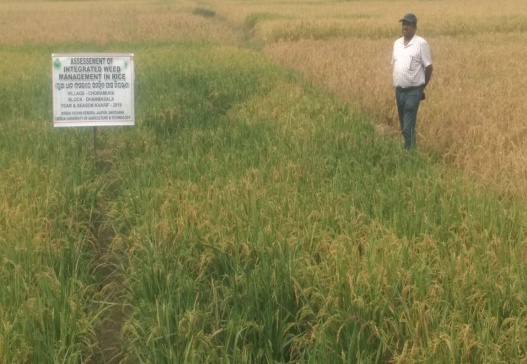 OFT on Lean to type trellis in bittergourd 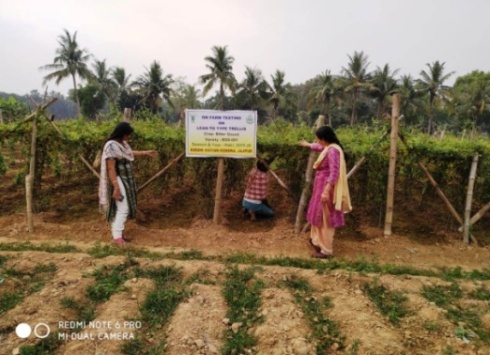 OFT on  liming for higher productivity in  groundnut 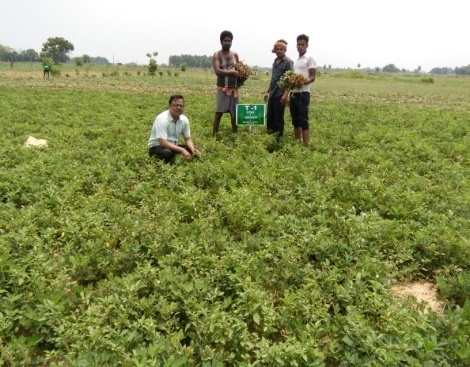 